Приложение № 3 към чл.42, ал.1, т.1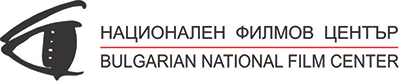  (попълва се от ИА НФЦ)ДОИЗПЪЛНИТЕЛНИЯ ДИРЕКТОР НА         ИЗПЪЛНИТЕЛНА АГЕНЦИЯ     НАЦИОНАЛЕН ФИЛМОВ ЦЕНТЪР"(Национални художествени комисии за игрално, документално анимационно кино и първи състав на финансовата комисия)ЗАЯВЛЕНИЕза разглеждане на проект за написване на сценарийза оценка на проект за развитие и написване на сценарий за:□	ИГРАЛЕН ФИЛМ;□	ДОКУМЕНТАЛЕН И НАУЧНО-ПОПУЛЯРЕН ФИЛМ;□	АНИМАЦИОНЕН ФИЛМ;АГЕНЦИЯТА ПРИЛАГА КЪМ ЗАЯВЛЕНИЕТО СЛУЖЕБНО:1. Удостоверение по чл. 87. ал. 6 от ДОПК. издадено от НАП. Удостоверението се изисква и получава от агенцията по електронен път.2. Справка за платена такса за разглеждане на проекта.ПРИЛОЖЕНИ ДОКУМЕНТИ:Документация за проекта, която подлежи на разглеждане от художествена комисия и първи състав на финансовата комисия:2. Документация за проекта, която подлежи на разглеждане от първи състав на финансова комисия:Дата: 								Подпис:Гр…………………………………………..	Подпис на лицето, приело документите:Регистрационен №датаPer. № по чл. 19. ал. 1 от ЗФИПродуцент (наименование на юридическо лице-ЕИК, едноличен търговец- ЕИК)Седалище	Адрес на управление	Представлявано отМобилен телефон	e-mailКатегория на предприятието съгласно Приложение № 1 от Регламент (ЕС) № 651/2014: (подчертайте съответната категория)малко средно голямоЗаглавие на проекта:	Автор	Сценарият ще бъде написан от	Размер на проекто-бюджет(цифром и словом)Местонахождение на проектаИскана държавна помощ като безвъзмездни средства(цифром и словом)Период на изпълнение на проекта и местонахождение на проектаЗа получаване на кореспонденция от ИА НФЦ във връзка с настоящото заявление, посочвам електронен адрес:	В 13 екземпляра на електронен носител и 1 екземпляр на хартиен носител, който може да бъде предоставен и по електронен път:1.1. анотация до 300 знака.- За игрален и пълнометражен анимационен филм:1.2.1. синопсис;1.2.2. сценарий без диалог в размер не по-малко от 10 стр. и примерен диалог на един епизод.- За документален и научно-популярен филм:1.2.3. синопсис;1.2.3. синопсис;1.2.4. идея за сценарий в размер не по-малко от 3 страници.1.2.4. идея за сценарий в размер не по-малко от 3 страници.1.3. Продуцентска експликация - мотивация и стратегически план на продуцента за развитие на проекта съгласно чл.27, ал.1, т.4 от ЗФИ (жанр, пазар / публика, към които е насочена творбата).1.3. Продуцентска експликация - мотивация и стратегически план на продуцента за развитие на проекта съгласно чл.27, ал.1, т.4 от ЗФИ (жанр, пазар / публика, към които е насочена творбата).1.4. творчески биографии на автора, сценариста и продуцента.1.5 Справка по чл.27, ал.1, т.5 от ЗФИ (по образец на ИА "НФЦ") за последните два филма от филмографията на продуцента на проекта с официална премиера и на избран филм от продуцента (различен от последните два филма), който е имал разпространение.В 6 екземпляра на електронен носител и 1 екземпляр на хартиен носител, който може да бъде предоставен и по електронен път:a)	Копия от договори на продуцента с автор на литературно произведение (ако сценарият се базира на създаден роман, новела или разказ) и/или със сценариста за отстъпване на изключителното авторско право за използване на произведенията и бъдещия филм.b)	финансов план, подписан от продуцента, включително списък с разходите по проекта;c)	Календарен план за развитие на проекта, подписан от продуцента;d)	обобщен прогнозен бюджет на разходите за дейностите, свързани с написване на сценария (по образец на ИА "НФЦ"), подписан от продуцента;e)	писма за намерения и други документи за копродукция, разпространение, финансиране (ако има такива);f)	копие от документи, удостоверяващи изпълнението на задълженията по Закона за задължително депозиране на екземпляри от печатни и други произведения;3.Декларации за държавни и минимални помощи.